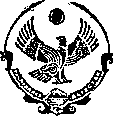                 Муниципальное бюджетное общеобразовательное учреждение                 «Средняя общеобразовательная школа №3 им. А. Гаджибекова»г. Каспийск Республики ДагестанРезультаты муниципального этапа   ВсОШ  за 2019-2020 учебный год                  Директор                               Д.Р.Агаев№ФИОКлассПредметБаллыСтатусУчитель11Магомедов Магомедгаджи Магомедович11Обществ.45призерАбулпазлуева Залму Магомедовна2Мааева ПатиматМагомедовна10Франц.29призерБилалова Зарипат Магомедовна3Шихиева Саида Фазидиновна11Франц.30победительБилалова Зарипат Магомедовна4Иниев Магомед-Али Артурович10ОБЖ92призерМеджидов Исмаил Магомедович5Кикаев Муса Гасангусейнович11ОБЖ96призерМеджидов Исмаил Магомедович6Халилов Омар Магомеднасихович11ОБЖ95	призерМеджидов Исмаил Магомедович7Санаев КельбиханРасимович7Англ.яз.28призерКаибова Динара Мустафаевна8Султанова МислиматМаидиновна11Истор.38призерМенафова Ираида Бунямединовна9Гаджиев КурбанГаджимагомедович7Физ-ра63,8призерГаджиахмедов Фейзудин Мурадович10Раджабов Рашид Русланович10Физ-ра62,6призерМеджидов Исмаил Магомедович11Адилова Милана Мехтиевна8Физ-ра72,6победительУдовиченко Андрей Николаевич12Раджабова Аида Абдулбариевна11Физ-ра60,1призерГаджиахмедов Фейзудин Мурадович13Раджабова СабиятРабадановна11Физ-ра59,1призерГаджиахмедов Фейзудин Мурадович14Курбанов Магомед Арсенович 7Геогр.28    призерКамбулатова ЗалинаТаджибовна15Гаджиев Анвер Пулатович10химия28    призерАбдулвагидова Зарема Агахановна 16Галимова Хадижа 8Технолог 40    призерРабаданова Аминат Сулеймановна17Агасиева ЗаремаФархадовна 8Технолог47победительРабаданова Аминат Сулеймановна18Расулова Билаят Эдиковна7Технолог45победительГаджиева Лале Алиевна19Гусейнова Сабина Таджибовна7Технолог40призерГаджиева Лале Алиевна20Магомедов Джамал Ильмутдинович 11право64призерАбулпазлуева Залму Магомедовна21Магомедов Джамал11Ист.Даг.22призерМенафова Ираида Бунямединовна22Салихов Салих Мустафаевич10Ист.Даг.13призерРашидова Салимат Гаджиевна23Панахов магомед-Али9Ист.Даг.26призерАбдулкаирова АминатЧуайбовна